NÁRODNÁ RADA  SLOVENSKEJ  REPUBLIKYVII. volebné obdobie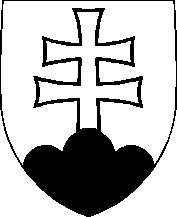 NávrhČíslo ..........UZNESENIE NÁRODNEJ RADY SLOVENSKEJ REPUBLIKYz ................... 2019k Návrhu štátneho záverečného účtu SR za rok 2018Národná rada Slovenskej republikyschvaľujeA.1. návrh štátneho záverečného účtu Slovenskej republiky za rok 2018, podľa ktoréhoa) podiel schodku verejnej správy Slovenskej republiky na hrubom domácom produkte v jednotnej metodike platnej pre Európsku úniu (ESA 2010) podľa údajov zverejnených Eurostatom dňa 23.4.2019 dosiahol 0,7 %;b) konsolidovaný dlh verejnej správy podľa údajov v jednotnej metodike platnej pre Európsku úniu (ESA 2010) podľa údajov zverejnených Eurostatom dňa 23.4.2019 dosiahol k 31. decembru 2018 sumu 44 144 mil. eur, čo predstavuje 48,9 % hrubého domáceho produktu;c) príjmy štátneho rozpočtu Slovenskej republiky na hotovostnej báze dosiahli 15 381 mil. eur, výdavky 16 563 mil. eur a schodok 1 182 mil. eur.berie na vedomieB.1. že schodok štátneho rozpočtu vykázaný v štátnom záverečnom účte Slovenskej republiky za rok 2018 vo výške 1 182 mil. eur k 31. decembru 2018 bol krytý finančnými prostriedkami získanými z predaja štátnych cenných papierov, a to dlhopisov v hodnote 382 mil. eur a štátnych pokladničných poukážok v hodnote 800 mil. eur.